RESULTADO – TOMADA DE PREÇO024111EM54549HEMU2O Instituto de Gestão e Humanização – IGH, entidade de direito privado e sem fins lucrativos,classificado como Organização Social, vem tornar público o resultado da Tomada de Preços, com afinalidade de adquirir bens, insumos e serviços para o HEMU - Hospital Estadual da Mulher, comendereço à Rua R-7, S/N, Setor Oeste, Goiânia, CEP: 74.125-090.Art. 10º Não se exigirá a publicidade prévia disposta no artigoII. EMERGÊNCIA: Nas compras ou contratações realizadas em caráter de urgência ou emergência,caracterizadas pela ocorrência de fatos inesperados e imprevisíveis, cujo não atendimento imediato sejamais gravoso, importando em prejuízos ou comprometendo a segurança de pessoas ou equipamentos,reconhecidos pela administração.Bionexo do Brasil LtdaRelatório emitido em 11/01/2024 12:43CompradorIGH - HEMU - Hospital Estadual da Mulher (11.858.570/0002-14)Rua R 7, esquina com Av. Perimetral s/n - Setor Oeste - GOIÂNIA, GO CEP: 74.530-020Relação de Itens (Confirmação)Pedido de Cotação : 330042764COTAÇÃO Nº 54549 MATERIAL MEDICO - HEMU JAN/2024Frete PróprioObservações: *PAGAMENTO: Somente a prazo e por meio de depósito em conta PJ do fornecedor. *FRETE: Só serãoaceitas propostas com frete CIF e para entrega no endereço: RUA R7 C/ AV PERIMETRAL, SETOR COIMBRA, Goiânia/GOCEP: 74.530-020, dia e horário especificado. *CERTIDÕES: As Certidões Municipal, Estadual de Goiás, Federal, FGTS eTrabalhista devem estar regulares desde a data da emissão da proposta até a data do pagamento. *REGULAMENTO: Oprocesso de compras obedecerá ao Regulamento de Compras do IGH, prevalecendo este em relação a estes termos emcaso de divergência.Tipo de Cotação: Cotação EmergencialFornecedor : Todos os FornecedoresData de Confirmação : TodasValidadedaPropostaCondiçõesdePagamentoFaturamentoMínimoPrazo deEntregaFornecedorFreteObservaçõesCEI ComércioExportação eImportação deATEN??O: ENTREGA SUJEITA A DISPONIBILIDADEDE ESTOQUE, DESDE QUE O PEDIDO SEJACONFIRMADO EM AT? 12 HORAS. PARA COMPRASSUPERIORES A R$ 1.000,00 FRETE GR?TIS. PARACOMPRAS INFERIORES A R$1.000,00 FRETE ACOBRAR NO VALOR DE R$125,00. PRODUTOSUJEITO A DESTAQUE DE IPI. SUJEITO A AN?LISEDE CR?DITO||Materiais Médicos LtdaRIO DE JANEIRO - RJUsuário Ws Cei ComercioExportacao E Imp - (21)4dias após1R$ 100,000014/01/2024a vistaFOBconfirmação2287-9788cotacao.bionexo@cei-brasil.comMais informaçõesProgramaçãode EntregaPreçoUnitário FábricaPreçoProdutoCódigoFabricante Embalagem Fornecedor Comentário JustificativaRent(%) Quantidade Valor Total UsuárioCATETERCENTRAL DEINSERÇÃO PICC1-,9 FR A 2,0 FRPOLIURETANOMIN 30CMPEDIATRICO DEINSERÇÃOPERIFERICA.DEMARCADOEM CM ERADIOPACO C/PORT DE SAIDA,BAINHAPLASTICA ,POSSIBILITAINFUSÃOSIMULTANEA DE 26595MEDICAMENTOSE NUTRIÇÃOPARENTERAL,ESTILETE0200.1252.35N-CATETERVENOSOCEIComércioCENTRAL DE ;- CM, Import,IMPLANTEQB e DealRespoderamRosana DeOliveiraMouraExportação PERIFERICOPICC VYGON incorretamenteImportação POLIURETANO o itemeR$R$R$1-VYGON1100 Unidade299,8800 0,000029.988,0000de MateriaisMédicosLtda- CATETER solicitado, itemLUMEN UNICO padronizado11/01/202412:382FR E 30CMCOMPRVYGON REF:na Unidade.HIDROFOLICO,FUNÇÃO EM TC/ UMA VIA.1252.35NLUER-LOKFEMEA E OUTRACOM LATEXAUTO VEDANTEDISPOSITIVOAPOIOFORMATOOVAL, ESTERILREG-MS (COMINTRODUTOR)TotalParcial:R$100.029.988,0000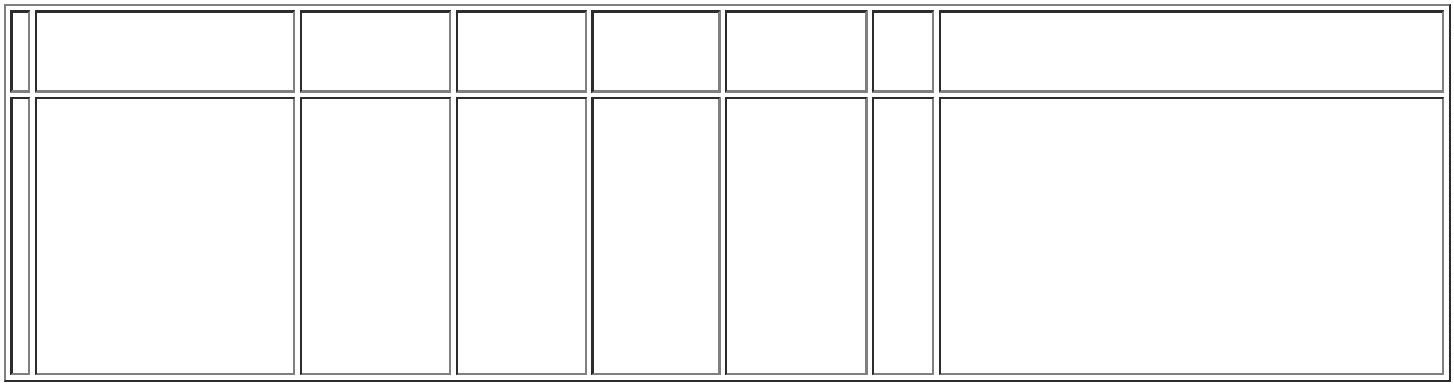 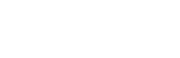 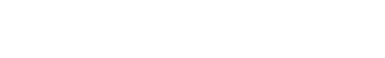 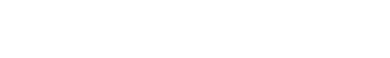 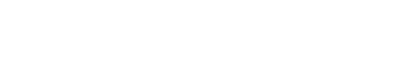 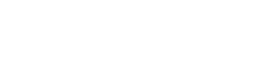 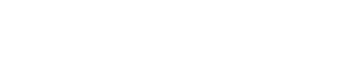 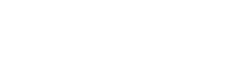 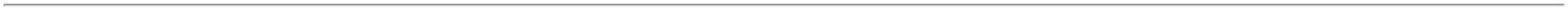 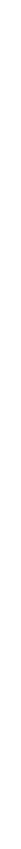 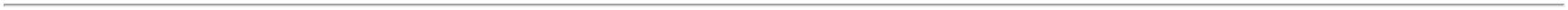 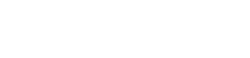 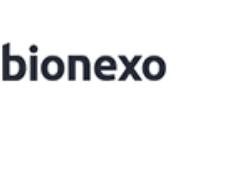 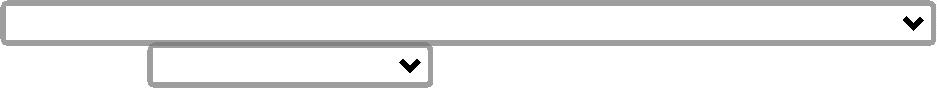 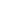 Total de Itens da Cotação: 1Total de Itens Impressos: 1TotalGeral:R$100.029.988,0000Clique aqui para geração de relatório completo com quebra de página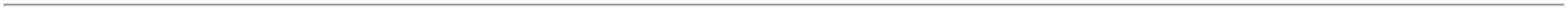 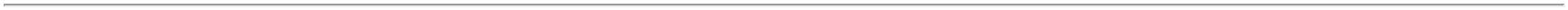 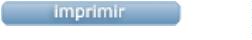 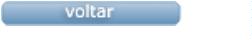 